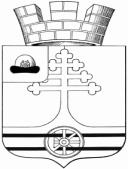 Совет депутатов муниципального образования - Тумское городское поселение Клепиковского муниципального районаРязанской областиРЕШЕНИЕот   9 марта  2023 года   	   		                                  №    9О предоставлении земельного участка в постоянное (бессрочное) пользование администрации муниципальному образованию – Тумское городское поселение Клепиковского муниципального района Рязанской областиВ соответствии со статьей 39.9 Земельного Кодекса Российской Федерации, Федеральным Законом № от 25.10.2001 № 137 –ФЗ « О  ведении в действие Земельного Кодекса Российской федерации»,  Федеральным Законом от 06.10.2003 года №131-ФЗ «Об общих принципах организации местного самоуправления в Российской Федерации», Уставом муниципального образования – Тумское городское поселение Клепиковского муниципального района Рязанской области, Совет депутатов муниципального образования – Тумское городское поселение Клепиковского муниципального района Рязанской области РЕШИЛ: 1. Предоставить администрации муниципального образования – Тумское городское поселение Клепиковского муниципального района Рязанской области в постоянное (бессрочное) пользование земельный участок, государственная собственность на который не разграничена, с кадастровым номером 62:05:0020126:428, категория земель - земли населенных пунктов. площадью 2100+/-16 кв.м, разрешенное использование-предоставление коммунальных услуг. Местонахождение: Рязанская область, Клепиковский район, р.п. Тума, ул. Советская для реализации планировочных решений по строительству и реконструкции (модернизации) объектов водоснабжения  «Строительство  водозаборного узла (строительство артезианской скважины, строительство станции водоподготовки) в р.п. Тума Клепиковского района Рязанской области».2. Настоящее решение вступает в силу со дня  подписания.3. Контроль за исполнением настоящего решения возложить на постоянную комиссию по соблюдению законности, правопорядка и контролю за деятельностью  органов и должностных лиц местного самоуправления (председатель К.В.Макаров).Председатель Совета депутатов,Глава муниципального образования-Тумское городское поселениеКлепиковского муниципального районаРязанской области                                                                                         И.В. Феднев